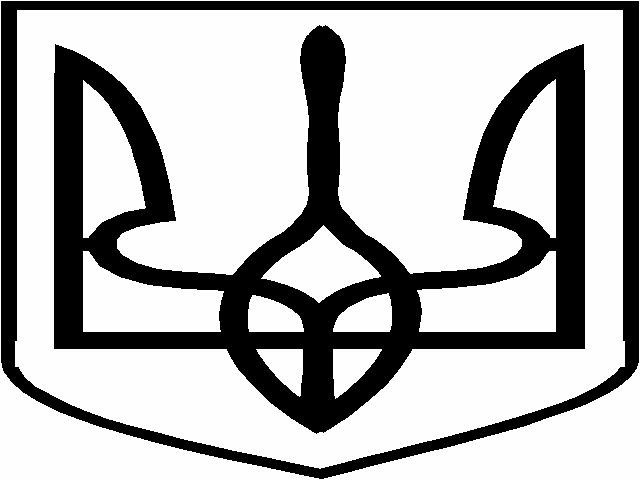 ЛОЗIВСЬКА МIСЬКА РАДАХАРКIВСЬКОЇ ОБЛАСТILXXXII   СЕСIЯ  VІІ  СКЛИКАННЯР I Ш Е Н Н Я від 21 лютого 2020 року				                              №Враховуючи необхідність раціонального використання земель, створення належних умов для життєзабезпечення села Шатівка Лозівського району Харківської області, врахування законних приватних громадських та державних інтересів під час проведення містобудівної діяльності, керуючись п. 42 ч. 1 ст. 26, ст. 31 Закону України «Про місцеве самоврядування в Україні», Законом України «Про регулювання містобудівної діяльності», Порядком розроблення містобудівної документації, затвердженим наказом Мінрегіону України від 16.11.2011 № 290, беручи до уваги рішення міської ради від 26.10.2018 року № 1077 «Про затвердження Програми розроблення містобудівної документації населених пунктів Лозівської міської об’єднаної територіальної громади на 2019-2021 роки», міська радаВ И Р І Ш И Л А :Міський голова                                           		      С.В.ЗЕЛЕНСЬКИЙКошляк, 2-32-69						            	О.С.СтепановаПро надання дозволу на розроблення генерального плану села Шатівка Лозівського району   Харківської   областіНадати дозвіл на розроблення генерального плану села Шатівка Лозівського району Харківської області.Виконавчому комітету Лозівської міської ради Харківської області визначити в установленному законодавством порядку розробника генерального плану населеного пункту та встановити строки розроблення певного виду робіт. Укласти договір з організацією – розробником містобудівної документації.Звернутися до Харківської обласної державної адміністрації щодо визначення державних інтересів для їх врахування під час розроблення містобудівної документації «Генеральний план села Шатівка Лозівського району Харківської області».Забезпечити збір вихідних даних для розроблення містобудівної документації «Генеральний план села Шатівка Лозівського району Харківської області».Відділу містобудування, архітектури та земельних відносин міської ради (Кошляк І.П.) повідомити через засоби масової інформації про початок розроблення генерального плану села Шатівка Лозівського району Харківської області та визначити порядок та строк внесення пропозицій донього фізичними та юридичними особами.Забезпечити, разом з організацією – розробником, попередній розгляд матеріалів містобудівної документації «Генеральний план села Шатівка  Лозівського району Харківської області» архітектурно-містобудівною радою відповідного рівня.Забезпечити із залученням організації розробника проведення громадських слухань, погодження містобудівної документації «Генеральний план села Шатівка Лозівського району Харківської області», згідно норм чинного законодавства.Виготовлену та погоджену містобудівну документацію «Генеральний план села Шатівка Лозівського району Харківської області» затвердити на сесії міської ради.